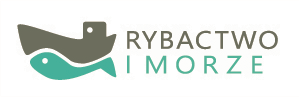 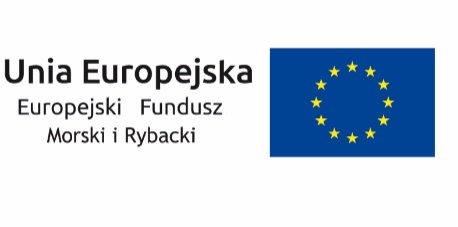 INSTRUKCJA WYPEŁNIANIA ROCZNEGO ZESTAWIENIA WYDATKÓW OD INSTYTUCJI POŚREDNICZACEJ ARiMR DO INSTYTUCJI ZARZĄDZAJĄCEJUwagi ogólne:Komisja Europejska wydała Wytyczne dla państw członkowskich w zakresie sporządzania, analizy i zatwierdzania zestawień wydatków http://ec.europa.eu/regional_policy/sources/docgener/informat/2014/guidance_prep_exam_accounts_pl.pdfw zestawieniu zawierane są tylko i wyłącznie kwoty przedstawione w poświadczeniach do wniosków o płatność okresową lub poświadczeniu do ostatecznego wniosku o płatność przekazanych do KE w okresie roku obrachunkowego  kwoty przedstawione w zestawieniu są weryfikowalne i zgodne z systemem informatycznym LIDER.rok obrachunkowy – zgodnie z art. 2 pkt. 29 rozporządzenia 1303/2013 oznacza okres od dnia 1 lipca do dnia 30 czerwca, z wyjątkiem pierwszego roku obrachunkowego, w odniesieniu do którego oznacza on okres od rozpoczęcia kwalifikowalności wydatków do dnia 30 czerwca 2015 r. Ostatnim rokiem obrachunkowym jest okres od dnia 1 lipca 2023 r. do dnia 30 czerwca 2024 r.;Strona tytułowa:numer zestawienia wydatków – kolejny numer nadawany jest na kolejny rok obrachunkowy;rok obrachunkowy – wpisać daty, którego roku obrachunkowego dotyczy zestawienieaktualna decyzja Komisji – należy wpisać prawidłowy nr decyzji Komisji Europejskiej w sprawie aktualnej wersji PO RYBY 2014-2020;data decyzji Komisji – data wydanej aktualnej decyzji Komisji  w sprawie zatwierdzenia PO RYBY 2014-2020;Poświadczenie:osoba reprezentująca instytucję pośredniczącą - osoba upoważniona do podpisania zestawienie, ta sama osoba podpisuje całe zestawienie;daty roku obrachunkowego – zgodne ze stroną tytułową;wydatki w roku obrachunkowym – ogólna (wkład unijny + wkład krajowy) kwota kwalifikowalnych wydatków poniesionych przez beneficjentów, narastająco w roku obrachunkowym, kwota podawana jest z dokładnością do dwóch miejsc po przecinku;do dnia – data końcowa okresu, za który sporządzane jest poświadczenie.Tabela nr 1 Roczne Zestawienie Wydatków w PLN w roku obrachunkowym:Całkowita kwota kwalifikowalnych wydatków publicznych poniesionych w ramach realizowanych operacji - całkowita kwota kwalifikowalnych wydatków ujętych w ostatecznym Poświadczeniu wydatków do wniosku o płatność okresową od IP do IZ, pomniejszona o nieprawidłowości stwierdzone po zakończeniu roku obrachunkowego.środki UE – kwota środków poświadczonych do KE  w części UE;krajowe środki publiczne  – kwota środków poświadczonych do KE w części budżetu kraju;udział własny beneficjenta – kwota środków własnych poświadczona do KE;razem – suma środków UE + środki krajowe + udział własny beneficjenta.Całkowita kwota odpowiadających płatności przekazanych na rzecz beneficjentów na mocy art. 132 ust. 1 rozporządzenia (UE) nr 1303/2013 – faktycznie wypłacone beneficjentom środki finansowe przez Agencję w podziale na część UE, środki krajowe, bez pomniejszeń.Tabela nr 2 Uzgodnienie wydatków w PLN w  roku obrachunkowym:W tabeli są przedstawione faktyczne kwoty, które zostaną rozliczone w danym roku obrachunkowym. W tabeli wyłączamy kwoty dla których trwa kontrola,Całkowite wydatki kwalifikowalne ujęte w ostatecznym Poświadczeniu do wniosku o płatność okresową od IZ do IC- przedstawiamy kwoty zgodne z ostatnim wnioskiem o płatność przekazanym do KE w danym roku obrachunkowym z podziałem na środki UE, środki krajowe, udział własny beneficjenta oraz razem – suma środków UE + środki krajowe + udział własny beneficjenta.Wydatki zadeklarowane zgodnie z art. 137 ust. 1 lit. a) rozporządzenia (UE) nr 1303/2013 – kwota faktycznie zadeklarowana do Komisji, pomniejszona o wydatki, dla których trwa kontrola, lub wycofano środki itd.Różnica – od kwot z kolumn dotyczących  Całkowite wydatki kwalifikowalne ujęte w ostatecznym Poświadczeniu do wniosku o płatność okresową od IZ do IC należy odjąć kwoty z kolumn Wydatki zadeklarowane zgodnie z art. 137 ust. 1 lit. a) rozporządzenia (UE) nr 1303/2013Uwagi – należy uzasadnić, opisać każdy przypadek osobno.